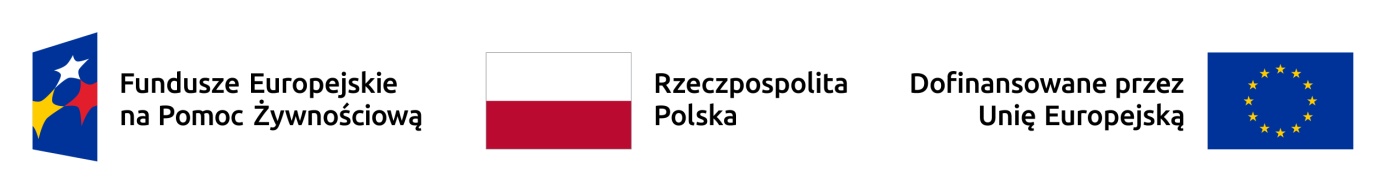 Program Fundusze Europejskie na Pomoc Żywnościową 2021-2027 współfinansowany                  z Europejskiego Funduszu Społecznego Plus – Podprogram 2023Cel ogólny operacji w ramach Podprogramu 2023Przeciwdziałanie deprywacji materialnej przez udzielanie pomocy żywnościowej osobom najbardziej potrzebującym oraz zapewnianie środków towarzyszących wspierających ich włączenie społeczne w okresie styczeń 2024 r. – październik 2024 r.Zakładany okres realizacji dostaw artykułów spożywczych w ramach Podprogramu 2023:od 12.2023r. do 09.2024r.Cele szczegółowe: - organizacja i koordynacja sieci dystrybucji pomocy żywnościowej składającej się z organizacji partnerskich regionalnych i lokalnych,- racjonalne zagospodarowanie artykułów spożywczych otrzymanych z IP oraz z innych źródeł, na potrzeby udzielania pomocy żywnościowej osobom najbardziej potrzebującym,- przekazanie artykułów spożywczych osobom zakwalifikowanym do otrzymania pomocy żywnościowej zgodnie z zasadami Programu,- prowadzenie działań w ramach środków towarzyszących wśród osób najbardziej potrzebujących, zakwalifikowanych do objęcia pomocą żywnościową, mających na celu włączenie społeczne,- udostępnienie osobom zakwalifikowanym do otrzymania pomocy żywnościowej zgodnie z zasadami Programu dodatkowej żywności pochodzącej z darowizn.Grupy osób najbardziej potrzebujących, do których będzie skierowana pomoc żywnościowa:-osoby z niepełnosprawnościami,-osoby bezdomne,-obywatele państw trzecich,-osoby obcego pochodzenia i należące do mniejszości (w tym społeczności marginalizowanych, jakRomowie);- pozostałe grupy odbiorców spełniające kryteria dochodowe określone poniżej.Pomocą żywnościową w Programie mogą być objęte osoby i rodziny znajdujące się w trudnej sytuacji życiowej, spełniające kryteria określone w art. 7 ustawy z dnia 12 marca 2004 r. o pomocy społecznej (Dz. U. z 2023 poz. 901 i 1693) i których dochód nie przekracza 235% kryterium dochodowego uprawniającego do skorzystania z pomocy społecznej, tj. 1 823,60 PLN dla osoby samotnie gospodarującej i 1 410,00 PLN dla osoby w rodzinie.	Sposób kwalifikowania osób do uczestnictwa w PodprogramieOPR i OPL uczestniczące w Programie współpracują z OPS w gminach w zakresie kwalifikowaniaodbiorców lub weryfikacji kwalifikowalności odbiorców końcowych.OPS-y wydają uprawnionym osobom skierowania do otrzymania pomocy żywnościowej lub przekazują organizacjom listy osób zakwalifikowanych do Programu, pod warunkiem uzyskania zgody tych osób. OPS-y we współpracy z OPR/OPL rozpowszechniają informacje o realizacji Programu wśród potencjalnych odbiorców i wskazują najbliższe miejsca lub punkty wydawania artykułów spożywczych.Zasady przekazywania artykułów spożywczych osobom najbardziej potrzebującym:Forma przekazywania artykułów spożywczych osobom najbardziej potrzebującym: paczki żywnościowe, posiłki.Definicja paczki żywnościowej dla 1 odbiorcy końcowego: minimum kilka (tj. co najmniej trzy) artykułów spożywczych z różnych grup towarowych wydanych jednorazowo a wchodzących w skład zestawu w Podprogramie 2023.Zestaw na Podprogram 2023 dla jednego odbiorcy końcowego obejmuje artykuły spożywcze w łącznej ilości ok. 34 kg15, w tym:1) Artykuły warzywne i owocowe- Groszek z marchewką 1,60 kg,- Koncentrat pomidorowy 0,96 kg,- Dżem truskawkowy 1,20 kg,	2) Artykuły skrobiowe- Makaron jajeczny świderki 2,50 kg,- Mąka pszenna 4 kg,- Kasza jęczmienna 1,50 kg,- Płatki owsiane 1 kg- Herbatniki maślane 0,60 kg- Kawa zbożowa rozpuszczalna 0,40 kg,3) Artykuły mleczne- Mleko UHT 6 l,- Ser podpuszczkowy dojrzewający 1,20 kg4) Artykuły mięsne- Szynka wieprzowa mielona 1,20 kg,- Szynka drobiowa 1,20 kg,- Pasztet wieprzowy 0,48 kg,- Szprot w oleju 0,68 kg.5) Cukier- Cukier biały 4 kg,6) Tłuszcze- Olej rzepakowy 4 l.7) Dania gotowe- Fasolka po bretońsku 1,50 kg.Zestaw artykułów spożywczych na Podprogram 2023 określony jest dla jednego odbiorcy końcowego, zarówno dla osoby samotnie gospodarującej jak i dla osoby w rodzinie. Pomoc żywnościowa w formie paczek żywnościowych powinna być wydawana osobom najbardziej potrzebującym równomiernie w trakcie całego okresu dystrybucji w Podprogramie 2023.W przypadku gdy liczba osób uprawnionych do pomocy żywnościowej zgłaszających się do danej organizacji partnerskiej w trakcie realizacji Podprogramu 2023, przekroczy limit wynikający z podziału alokacji określony w Wytycznych, dopuszcza się zmniejszenie zestawu rocznego dla 1 odbiorcy końcowego, nie więcej jednakże niż do 80% jego całkowitej ilości (tj. do ok. 27 kg). W zestawie należy w miarę możliwości uwzględnić produkty ze wszystkich 7 grup artykułów spożywczych.W uzasadnionych sytuacjach, (np. ze względu na stan zdrowia lub indywidualne potrzeby żywieniowe) dopuszcza się zamianę artykułu spożywczego na inny, wchodzący w skład zestawu, w odpowiedniej proporcji lub zwiększenie liczby opakowań określonych artykułów spożywczych, o ile OPR/OPL posiada takie możliwości. W przypadku rodzin z dziećmi dopuszcza się zwiększenie liczby opakowań artykułów spożywczych odpowiednio do potrzeb rodzin i możliwości OPR/OPL.	Żywność dystrybuowana przez OPL/OPR w ramach realizacji Programu jest wydawana nieodpłatnie.OPR/OPL realizujące proces dystrybucji artykułów spożywczych wśród osób najbardziej potrzebujących, prowadzą działania w ramach środków towarzyszących o charakterze indywidualnym lub zbiorowym, mające na celu włączenie społeczne osób najbardziej potrzebujących, obejmujące m.in. następujące obszary tematyczne:- doradztwo indywidualne – wsparcie psychologiczne, bezpieczeństwo finansowe i zarządzanie budżetem domowym, pomoc prawna, profilaktyka zdrowotna, itp.- rozwój umiejętności zwiększających samodzielność odbiorców końcowych, np. rozwiązywaniekonfliktów w rodzinie, itp.- działania integracyjne promujące zaangażowanie odbiorców końcowych w ramach społecznościlokalnych (np. wolontariat ).	Powyższy katalog działań ma charakter otwarty. OPR/OPL przygotowują ofertę działań w ramach środków towarzyszących w oparciu o zidentyfikowane potrzeby różnych grup odbiorców końcowych.Szczegółowe informacje można uzyskać:https://www.gov.pl/web/rodzina/fundusze-europejskie-na-pomoc-zywnosciowa-2021-2027